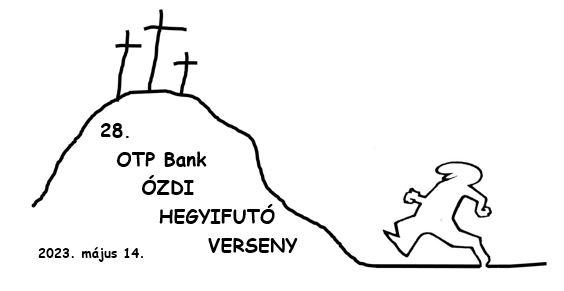 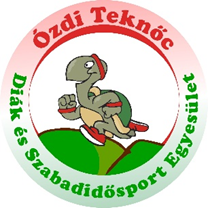 28. OTP-Bank ÓZDI HEGYIFUTÓ VERSENY2023. május 14.12,4 KM HÁRMASKERESZT FUTAMNŐI EREDMÉNYEREDMÉNYNÉVVÁROS / EGYESÜLETIDŐEREDMÉNY1.Nyilas ZsuzsannaMiskolc / DVTK SE01:00:20,562.Érsekné Popják Judit Borsodnádasd / Ó-Bükki Farkasok01:10:28,863.Tóth MónikaEgercsehi / Ó-Bükki Farkasok01:16:44,734.Szrogh MónikaÓzd / Ózdi Teknőc DSZE01:36:51,315.Törökné Varga AnettÓzd01:45:18,406.Ronyecz ÁkosnéÓzd / Ózdi Teknőc DSZE01:45:18,57